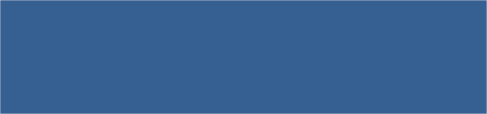 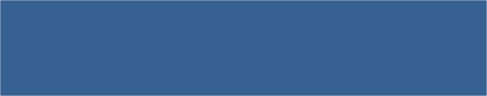 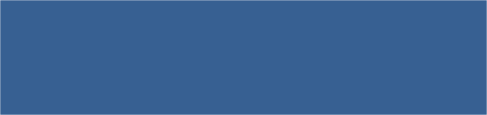 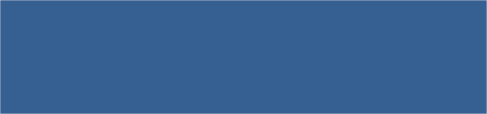 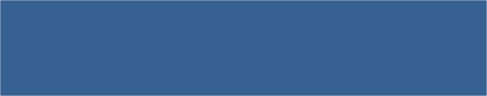 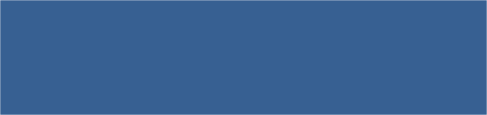 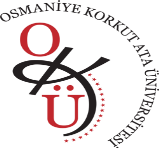 T.C.OSMANİYE KORKUT ATA ÜNİVERSİTESİ SAĞLIK BİLİMLERİ FAKÜLTESİDERS MUAFİYETLERİNİN YAPILMASI İŞ AKIŞ SÜRECİT.C.OSMANİYE KORKUT ATA ÜNİVERSİTESİ SAĞLIK BİLİMLERİ FAKÜLTESİDERS MUAFİYETLERİNİN YAPILMASI İŞ AKIŞ SÜRECİT.C.OSMANİYE KORKUT ATA ÜNİVERSİTESİ SAĞLIK BİLİMLERİ FAKÜLTESİDERS MUAFİYETLERİNİN YAPILMASI İŞ AKIŞ SÜRECİDoküman No :SBF.İŞ.İK.24 İlk Yayın Tarihi :Revizyon Tarihi: 12.09.2022 Revize No :Sayfa :Faaliyet İle İlgili Mevzuat:1.Osmaniye Korkut Ata Üniversitesi Önlisans ve Lisans Eğitim Öğretim YönetmeliğiOsmaniye Korkut Ata Üniversitesi Önlisans ve Lisans Eğitim Öğretim YönetmeliğiFaaliyet İle İlgili Mevzuat:Faaliyet İle İlgili Mevzuat:Faaliyet İle İlgili Mevzuat:Yapılan İşin Süresi:10-15 İş günü10-15 İş günü10-15 İş günü10-15 İş günüSorumlu Personelİş Akış Şemasıİş Akış ŞemasıGörev ve Sorumluluklar(Faaliyetler-Açıklamalar)Görev ve Sorumluluklar(Faaliyetler-Açıklamalar)Memur (Bölüm Sekreteri)Öğrencinin muafiyet için başvurusu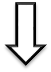 Bölüm Kurulu’nca muafiyet başvurusunundeğerlendirilmesi ve alınan kararın Dekanlığa gönderilmesi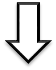 Öğrenci Muafiyet başvurusu ve ilgili Bölüm Kurul Kararının Fakülte Yönetim Kurulunda görüşülerek karar alınması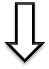 Kararın ilgili bölüme ve Öğrenci İşleri Daire Başkanlığı’na bildirilmesi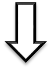 Bölüm Başkanlığının kararı ilgili öğrenci iledanışmanına duyurmasıÖğrencinin muafiyet için başvurusuBölüm Kurulu’nca muafiyet başvurusunundeğerlendirilmesi ve alınan kararın Dekanlığa gönderilmesiÖğrenci Muafiyet başvurusu ve ilgili Bölüm Kurul Kararının Fakülte Yönetim Kurulunda görüşülerek karar alınmasıKararın ilgili bölüme ve Öğrenci İşleri Daire Başkanlığı’na bildirilmesiBölüm Başkanlığının kararı ilgili öğrenci iledanışmanına duyurması* Önlisans ve Lisans Eğitim Yönetmeliğinin 15. Maddesi uyarınca öğrencinin ders muafiyetinin yapılabilmesi için sunmuş olduğu transkript ve ders içerikleri incelenerek muafiyetine karar verilir.* Önlisans ve Lisans Eğitim Yönetmeliğinin 15. Maddesi uyarınca öğrencinin ders muafiyetinin yapılabilmesi için sunmuş olduğu transkript ve ders içerikleri incelenerek muafiyetine karar verilir.Bölüm BaşkanıÖğrencinin muafiyet için başvurusuBölüm Kurulu’nca muafiyet başvurusunundeğerlendirilmesi ve alınan kararın Dekanlığa gönderilmesiÖğrenci Muafiyet başvurusu ve ilgili Bölüm Kurul Kararının Fakülte Yönetim Kurulunda görüşülerek karar alınmasıKararın ilgili bölüme ve Öğrenci İşleri Daire Başkanlığı’na bildirilmesiBölüm Başkanlığının kararı ilgili öğrenci iledanışmanına duyurmasıÖğrencinin muafiyet için başvurusuBölüm Kurulu’nca muafiyet başvurusunundeğerlendirilmesi ve alınan kararın Dekanlığa gönderilmesiÖğrenci Muafiyet başvurusu ve ilgili Bölüm Kurul Kararının Fakülte Yönetim Kurulunda görüşülerek karar alınmasıKararın ilgili bölüme ve Öğrenci İşleri Daire Başkanlığı’na bildirilmesiBölüm Başkanlığının kararı ilgili öğrenci iledanışmanına duyurması* Bölümlerden gelen muafiyet başvuruları ile Bölüm Kurulu Kararları Fakülte Yönetim Kurulunda değerlendirilir.* Bölümlerden gelen muafiyet başvuruları ile Bölüm Kurulu Kararları Fakülte Yönetim Kurulunda değerlendirilir.Fakülte SekreteriÖğrencinin muafiyet için başvurusuBölüm Kurulu’nca muafiyet başvurusunundeğerlendirilmesi ve alınan kararın Dekanlığa gönderilmesiÖğrenci Muafiyet başvurusu ve ilgili Bölüm Kurul Kararının Fakülte Yönetim Kurulunda görüşülerek karar alınmasıKararın ilgili bölüme ve Öğrenci İşleri Daire Başkanlığı’na bildirilmesiBölüm Başkanlığının kararı ilgili öğrenci iledanışmanına duyurmasıÖğrencinin muafiyet için başvurusuBölüm Kurulu’nca muafiyet başvurusunundeğerlendirilmesi ve alınan kararın Dekanlığa gönderilmesiÖğrenci Muafiyet başvurusu ve ilgili Bölüm Kurul Kararının Fakülte Yönetim Kurulunda görüşülerek karar alınmasıKararın ilgili bölüme ve Öğrenci İşleri Daire Başkanlığı’na bildirilmesiBölüm Başkanlığının kararı ilgili öğrenci iledanışmanına duyurması* Muafiyet kararı Öğrenci İşleri Daire Başkanlığına ve ilgili öğrenci ile danışmanına tebliğ edilmek üzere Bölüm Başkanlığına gönderilir.* Muafiyet kararı Öğrenci İşleri Daire Başkanlığına ve ilgili öğrenci ile danışmanına tebliğ edilmek üzere Bölüm Başkanlığına gönderilir.DekanÖğrencinin muafiyet için başvurusuBölüm Kurulu’nca muafiyet başvurusunundeğerlendirilmesi ve alınan kararın Dekanlığa gönderilmesiÖğrenci Muafiyet başvurusu ve ilgili Bölüm Kurul Kararının Fakülte Yönetim Kurulunda görüşülerek karar alınmasıKararın ilgili bölüme ve Öğrenci İşleri Daire Başkanlığı’na bildirilmesiBölüm Başkanlığının kararı ilgili öğrenci iledanışmanına duyurmasıÖğrencinin muafiyet için başvurusuBölüm Kurulu’nca muafiyet başvurusunundeğerlendirilmesi ve alınan kararın Dekanlığa gönderilmesiÖğrenci Muafiyet başvurusu ve ilgili Bölüm Kurul Kararının Fakülte Yönetim Kurulunda görüşülerek karar alınmasıKararın ilgili bölüme ve Öğrenci İşleri Daire Başkanlığı’na bildirilmesiBölüm Başkanlığının kararı ilgili öğrenci iledanışmanına duyurması* Muafiyet kararı Öğrenci İşleri Daire Başkanlığına ve ilgili öğrenci ile danışmanına tebliğ edilmek üzere Bölüm Başkanlığına gönderilir.* Muafiyet kararı Öğrenci İşleri Daire Başkanlığına ve ilgili öğrenci ile danışmanına tebliğ edilmek üzere Bölüm Başkanlığına gönderilir.HazırlayanSistem onayıYürürlük onayı